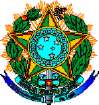 MINISTÉRIO DA EDUCAÇÃO UNIVERSIDADE FEDERAL DO PIAUÍCENTRO DE CIÊNCIAS HUMANAS E LETRASCOORDENAÇÃO DE CIÊNCIA POLÍTICACAMPUS UNIVERSITÁRIO MINISTRO PETRÔNIO PORTELACEP: 64049-550 – Teresina-PIBloco 06 – Bairro IningaBrasil – Fone (86) 3237-2080E-mail bach.cpolitica@ufpi.edu.br PLANO DE MONITORIA EDITAL Nº 06/2018-CAC/PREG/UFPI, DE 12 DE NOVEMBRO DE 2018 OBJETIVOS DA MONITORIA 2.1. Proporcionar ao estudante de graduação da Universidade Federal do Piauí (UFPI) oportunidade de participar em Projeto de Monitoria que possibilite o aprofundamento em determinada área de conhecimento;2.2. Criar condições para que os alunos possam desenvolver experiência e desenvoltura no trabalho científico independente, agindo como colaborador da produção acadêmica; 2.3. Colaborar com os professores para o desenvolvimento e aperfeiçoamento das atividades técnico-didáticas; 2.4. Promover a cooperação acadêmica entre discentes e docentes;2.5. Estimular o monitor à prática docente e à pesquisa;2.6. Melhorar o intercâmbio de informação na relação professor-aluno mediante o trabalho do monitor. ATRIBUIÇÕES DO MONITOR3.1 Auxiliar o professor-orientador na preparação e montagem das aulas práticas;3.2. Assessorar os estudantes em sala de aula na resolução de exercícios e no laboratório, na aula prática.3.3. Orientar alunos que apresentam dificuldades de aprendizagem;3.4. Participar das reuniões convocadas pelo Chefe de Departamento; 3.2 DISCIPLINAS OFERTADAS PARA SELEÇÃO DE MONITORES 2019.1.  REQUISITOS PARA O ALUNO CANDIDATAR-SE À MONITORIA4.1. Para candidatar-se às vagas de monitoria (remuneradas e não remuneradas), os discentes devem requerer a candidatura e a submissão do processo seletivo, bem como o atendimento às exigências estabelecidas na Resolução Nº 76/15-CEPEX de 9/06/2015, e no edital Nº 06/2018-CAC/PREG/UFPI, DE 12 DE NOVEMBRO DE 2018, quais sejam:a) Ser aluno da UFPI regularmente matriculado;b) Ter cursado na UFPI o mínimo de dois períodos letivos;c) Ter sido aprovado com a nota mínima de 7 (sete) na disciplina objeto da monitoria, como fixa a Resolução Nº 043/95-CEPEX, que regulamenta a verificação do rendimento escolar;d) Ter sido aluno da disciplina objeto da monitoria em um tempo máximo de 03 (três) semestres letivos;e) A disciplina objeto da monitoria deve estar relacionada ao curso que o aluno está matriculado na UFPI ou curso equivalente;f) Declarar, quando do ato da inscrição no SIGAA, não possuir qualquer outro tipo de bolsa da UFPI ou de outra Instituição Federal de Educação (IFES), ou ainda, de qualquer órgão conveniado a esta IFES (condição exigida exclusivamente para alunos candidatos à monitoria remunerada).4.2. Para participar do processo seletivo, os alunos candidatos deverão se inscrever no SIGAA, via portal do discente, no período de 18 a 22/02/20194.3. No ato da inscrição o aluno deve fazer a opção para monitoria remunerada ou não remunerada.4.4. Especificamente para candidatar-se à monitoria remunerada, no ato da inscrição devem ser informados no cadastro de informações pessoais do discente no SIGAA também os dados bancários completos e corretos (banco, Nº da agência, Nº da conta corrente) de um dos 3 (três) bancos (Banco do Brasil, Caixa EconômicaFederal, Banco Santander do Brasil), não sendo permitidas conta poupança e contas de terceiros.4.5. Com base na Resolução Nº 76/15-CEPEX de 9/06/2015, o próprio SIGAA processará as inscrições feitas no período estabelecido no subitem 3.3.3. e elaborará a lista de Classificados e Classificáveis observando sempre o número de pontos obtidos, a exigência da disciplina objeto da monitoria e as vagas ofertadas por cada departamento de ensino e cada chefia de curso.4.6. 25/02/2019 , o SIGAA publicará os resultados do processamento feito e do processo seletivo de 2019.1.Atividade a serem desenvolvidas pelo monitor: As atividades serão definidas a partir da interação com os professores das disciplinas e comas necessidades especificas de cada disciplina.  DENOMINAÇÃO DISCIPLINACÓDIGO DA DISCIPLINAHORÁRIO DAS AULASDOCENTE Introdução a ciência política CCP04424T56 Olívia PerezMetodologia QuantitativaCCP0342N1234Vitor Sandes Teoria Política ICCP000124T56Alexandre BacelarIntrodução a Ciência Política CCP04235N12Cleber de Deus Teoria das Relações Internacionais CCP00042N1234Raimundo Junior Desenho de Pesquisa em Ciência PolíticaCCP00064N1234Vitor Sandes 